Name: _______________________________  Date:_______________T: Counting on in 5’sPractise ‘skip counting’. Fill in the missing numbers using a coloured pencil or pen, so you can see the pattern of 5’s.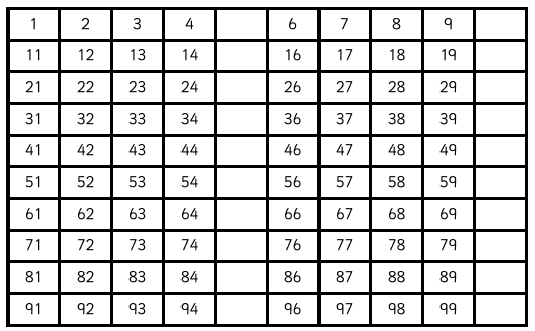 Complete the missing numbers in the sequences. 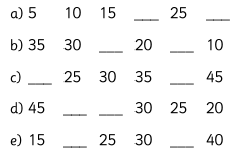 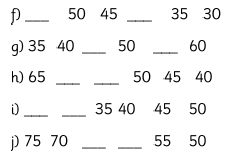 